Администрация Веселовского сельского поселения№ФИОдолжностьтелефон1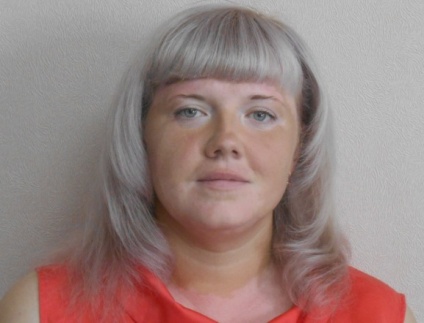 Костюк СветланаВасильевнаВедущий специалист администрации Веселовского сельского поселения по юридическим вопросам8(86191)4-31-422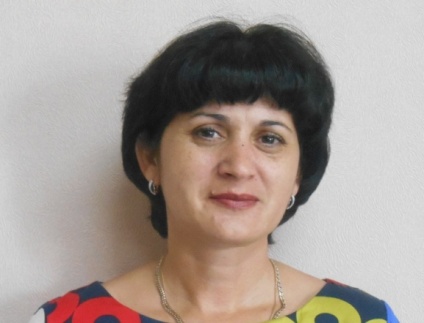 Григораш Елена ВладимировнаВедущий специалист  администрации Веселовского сельского поселения по общим вопросам.8(86191)4-31-423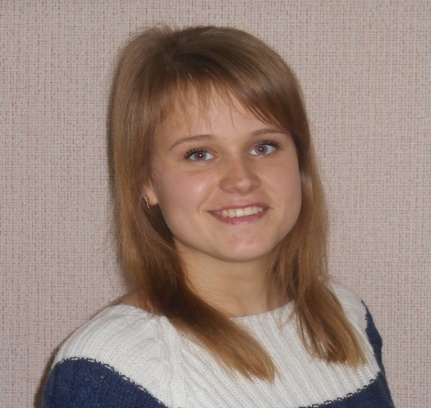 Кошевец Наталья АндреевнаСпециалист   I категории   администрации Веселовского сельского поселения по вопросам землеустройства  и  архитектурно-градостроительной  деятельности.8(86191)4-31-354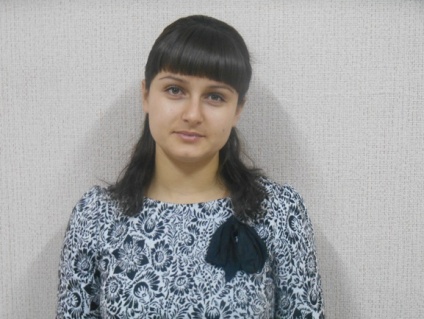 Иванова Анна НиколаевнаВедущий специалист  администрации Веселовского сельского поселения по вопросам бух. учета финансов, бюджета.8(86191)4-31-355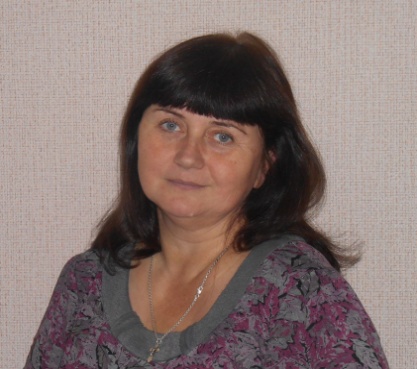 Смиюха Татьяна ИвановнаСпециалист  I категории  администрации Веселовского сельского поселения  по вопросам финансов, налогообложения8(86191)4-31-356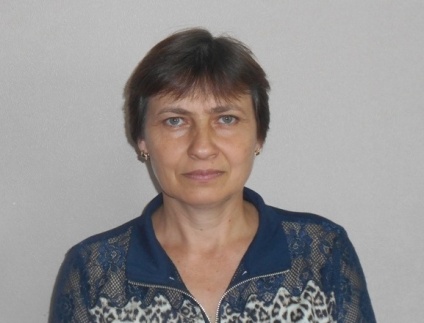 Шаповалова Людмила ПетровнаВедущий специалист   администрации Веселовского сельского поселения по вопросам , налогообложения.8(86191)4-31-357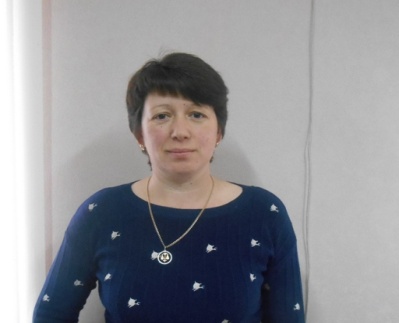 Артюх Галина ВладимировнаИнспектор ВУС администрации Веселовского сельского поселения8(86191)4-31-358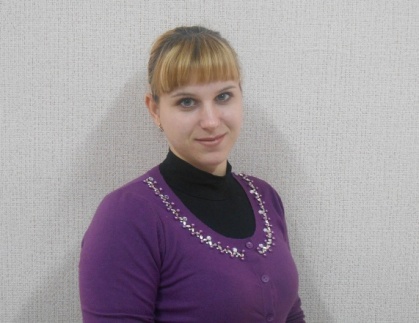 Тимошкова Дина НиколаевнаСпециалист  по работе с   молодежью Веселовского сельского поселения8(86191)4-31-459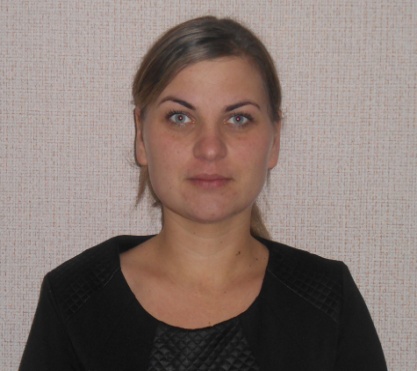 Головко Наталья СергеевнаКонтрактный управляющийадминистрации Веселовского сельского поселения8(86191)4-31-3510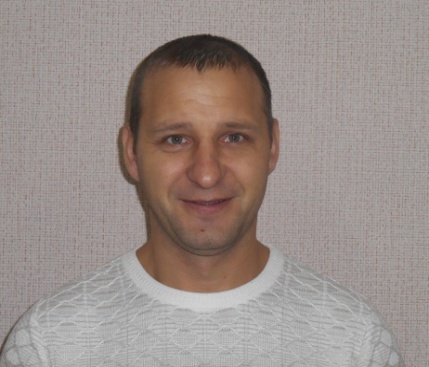 Полатовский Алексей Владимировичводитель легкового автомобиля администрации Веселовского сельского поселения.